ORDENANZA IX – Nº 471ANEXO ÚNICO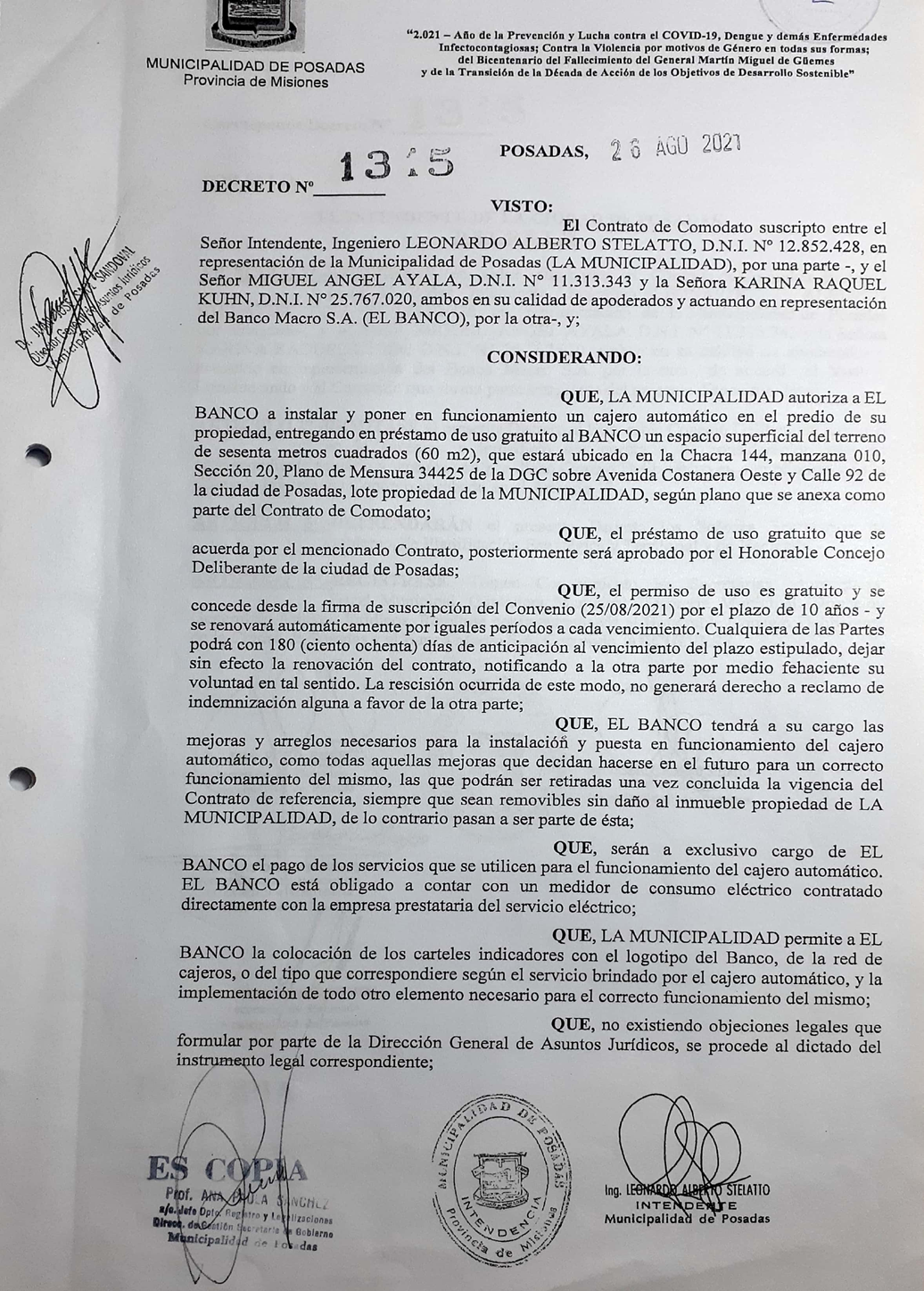 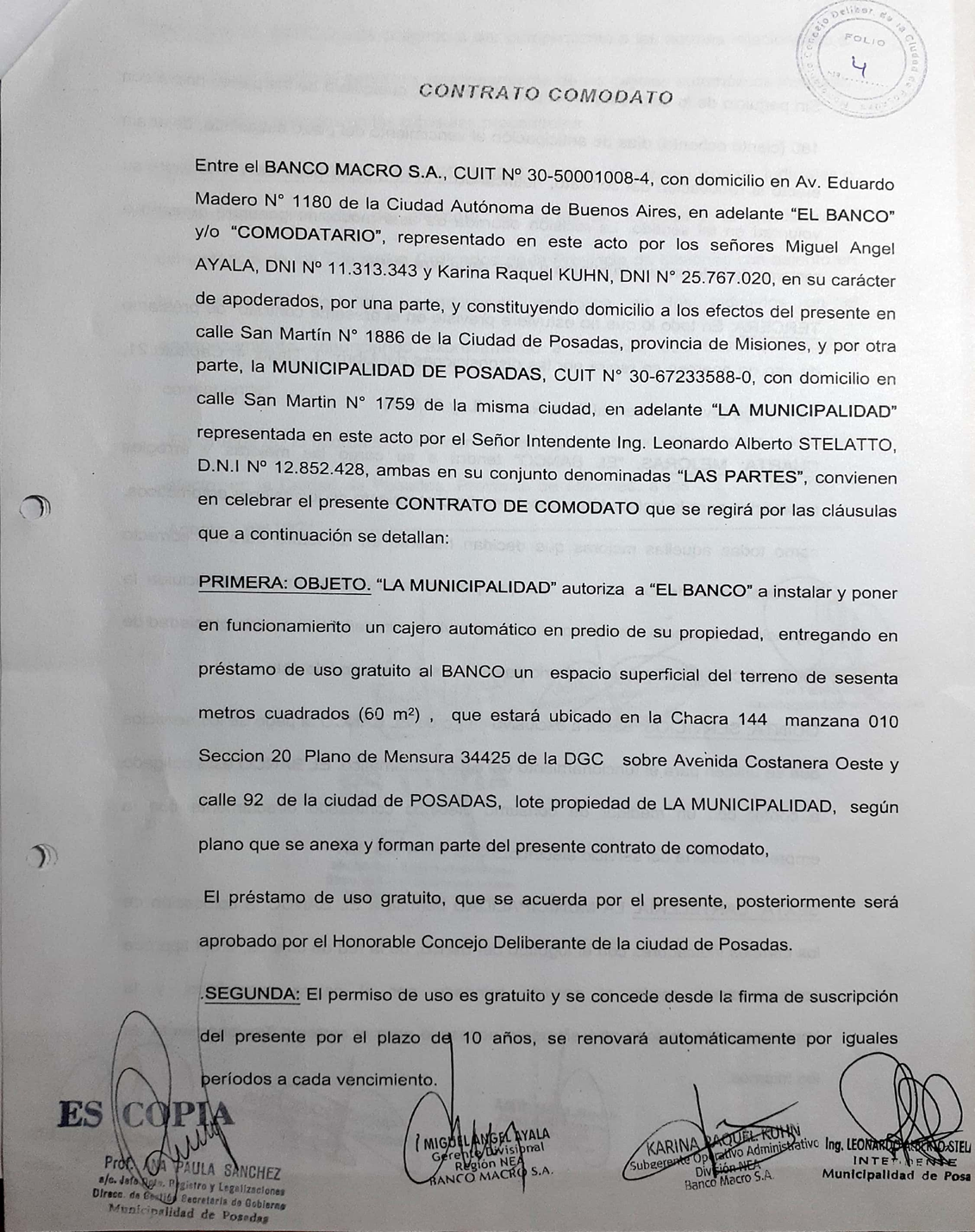 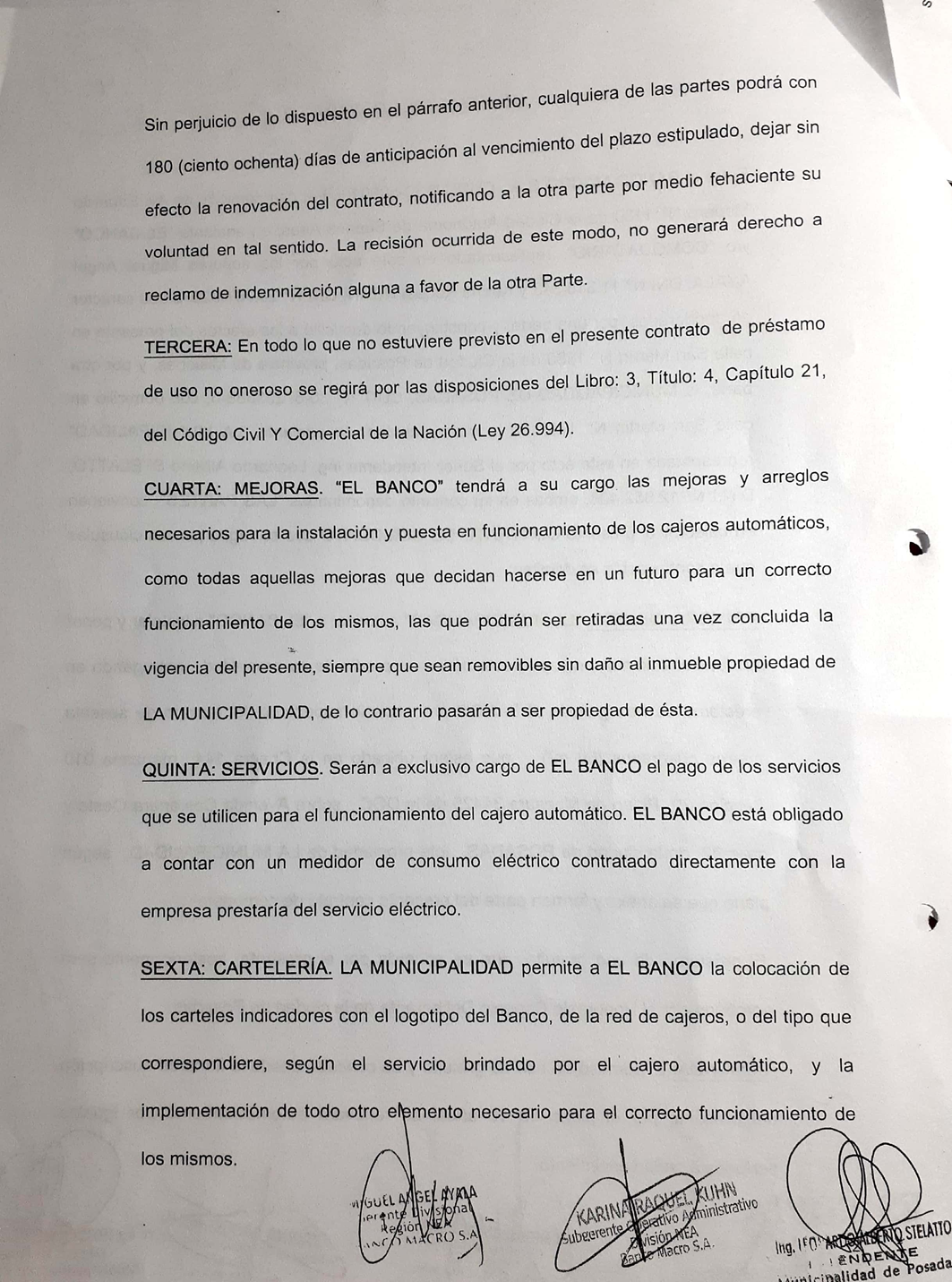 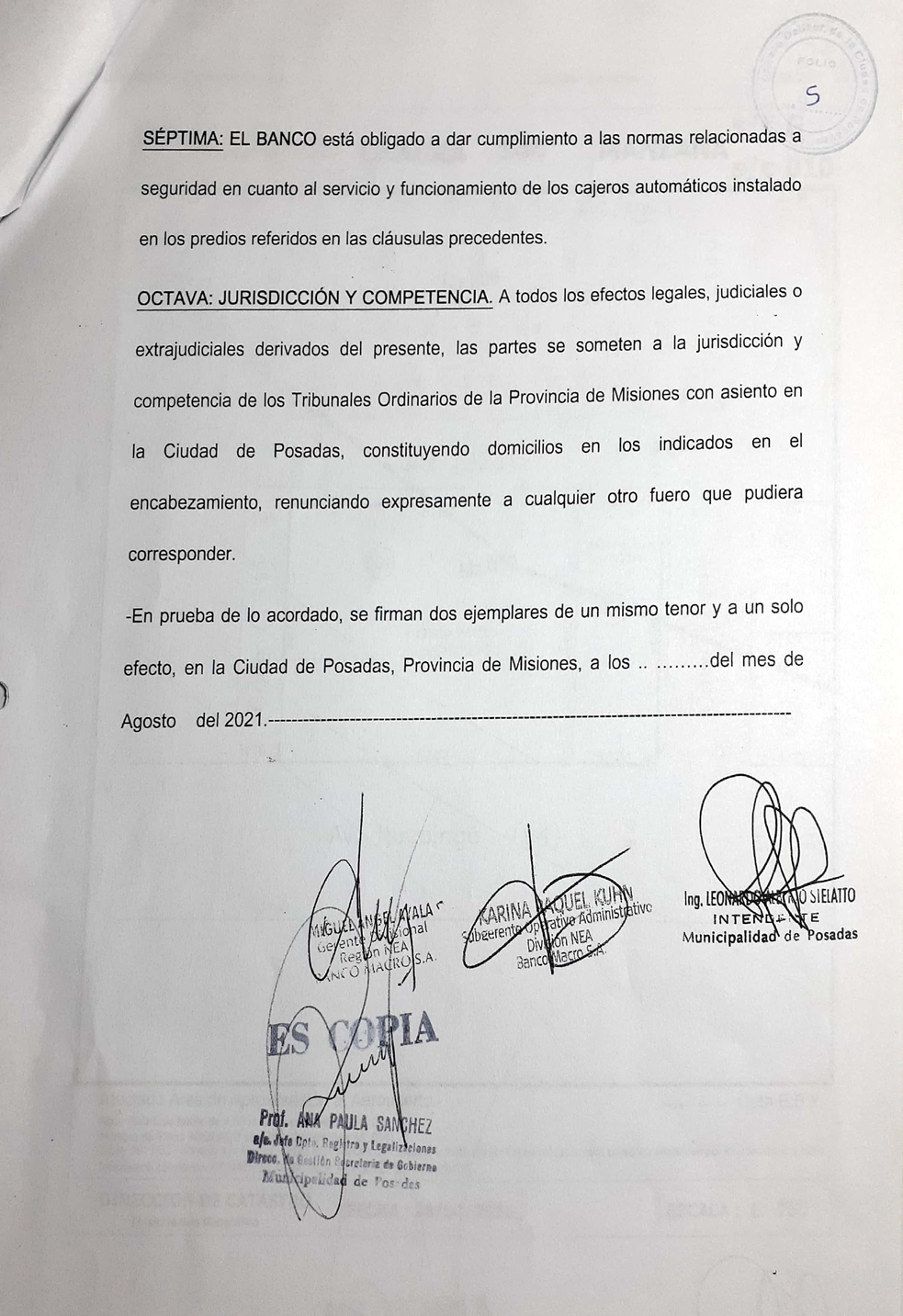 